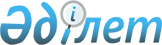 О внесении изменений и дополнения в приказ Министра сельского хозяйства Республики Казахстан от 28 января 2015 года № 18-02/45 "Об утверждении Правил перевода из категории земель лесного фонда в земли других категорий для целей, не связанных с ведением лесного хозяйства"Приказ Министра экологии и природных ресурсов Республики Казахстан от 12 января 2024 года № 5. Зарегистрирован в Министерстве юстиции Республики Казахстан 15 января 2024 года № 33908
      ПРИКАЗЫВАЮ:
      1. Внести в приказ Министра сельского хозяйства Республики Казахстан от 28 января 2015 года № 18-02/45 "Об утверждении Правил перевода из категории земель лесного фонда в земли других категорий для целей, не связанных с ведением лесного хозяйства" (зарегистрирован в Реестре государственной регистрации нормативных правовых актов за № 10481) следующие изменения и дополнения:
      в Правилах перевода из категории земель лесного фонда в земли других категорий для целей, не связанных с ведением лесного хозяйства, утвержденных указанным приказом:
      в пункте 3:
      подпункт 4) изложить в следующей редакции:
      "4) строительством автомобильных и железных дорог международного и республиканского значения, линий электропередачи, линий связи и магистральных трубопроводов, при отсутствии альтернативных вариантов возможного их размещения;";
      дополнить подпунктом 6) следующего содержания: 
      "6) обустройством объектов Государственной границы Республики Казахстан и объектов для нужд обороны.
      При переводе земель лесного фонда в случаях, предусмотренных подпунктами 3) и 4) настоящего пункта, лица, в чью пользу переводится участок, осуществляют компенсационную посадку лесных культур в двухкратном размере от площади переводимого участка и уход за лесными культурами в течение первых трех лет после их посадки на земельных участках, предоставленных соответствующими местными исполнительными органами в порядке компенсации государственному лесовладельцу для перевода в состав государственного лесного фонда.";
      в пункте 12 подпункт 18) изложить в следующей редакции:
      "18) проект договора с государственным лесовладельцем на компенсационную посадку лесных культур в двухкратном размере от площади переводимого участка и уход за лесными культурами в течение первых трех лет после их посадки при переводе на недропользование, строительстве автомобильных и железных дорог международного и республиканского значения, линий электропередачи, линий связи и магистральных трубопроводов.";
      2. Комитету лесного хозяйства и животного мира Министерства экологии и природных ресурсов Республики Казахстан в установленном законодательством порядке обеспечить:
      1) государственную регистрацию настоящего приказа в Министерстве юстиции Республики Казахстан;
      2) размещение настоящего приказа на интернет-ресурсе Министерства экологии и природных ресурсов Республики Казахстан;
      3) в течение десяти рабочих дней после государственной регистрации настоящего приказа представление в Департамент юридической службы Министерства экологии и природных ресурсов Республики Казахстан сведений об исполнении мероприятий, предусмотренных подпунктами 1) и 2) настоящего пункта.
      3. Контроль за исполнением настоящего приказа возложить на курирующего вице-министра экологии и природных ресурсов Республики Казахстан.
      4. Настоящий приказ вводится в действие по истечении десяти календарных дней после дня его первого официального опубликования.
      "СОГЛАСОВАН"Министерство национальной экономикиРеспублики Казахстан
      "СОГЛАСОВАН"Министерство финансовРеспублики Казахстан
					© 2012. РГП на ПХВ «Институт законодательства и правовой информации Республики Казахстан» Министерства юстиции Республики Казахстан
				
      Министр экологиии природных ресурсовРеспублики Казахстан

Е. Нысанбаев
